вдохновлена Им. Человеческие авторы писали именно то, что Бог хотел, чтоб они написали, и результатом этого стало безупречное и святое Слово Божье.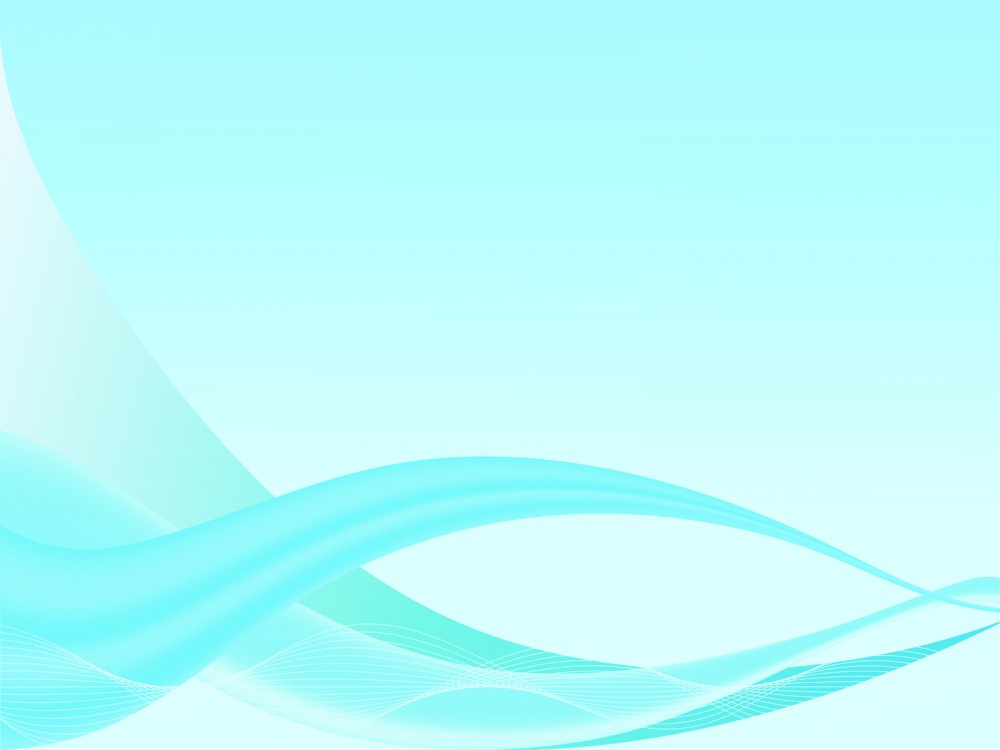 ЧАСТИБиблия является священной книгой двух религий – иудаизма и христианства.Библия состоит из двух частей: первая из которых зовется Ветхим Заветом, вторая – Новым Заветом. Слово «завет» означает здесь «союз» - речь идет о дружбе и союзе, который в глубокой древности заключил Бог с одним из народов – древними евреями.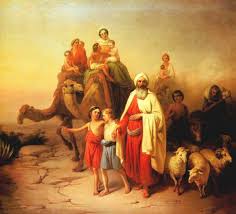 ГУК «Районная централизованная библиотечная система»Перховичская сельская библиотекаАдрес: 225334д. Перховичиул. Центральная, 9Барановичского районаБрестской областиРеспублика Беларусь(80163) 43-62-98teran1967@mail.rurcbs-bar.byvk.com/club132900897Составитель: Теран Н.С.       ГУК «Районная централизованная   библиотечная система»Перховичская сельская библиотека     ЧТО ДЛЯ ВАС БИБЛИЯ?Вы бы сказали, что это…• книга человеческой мудрости?          • сборник мифов и легенд?              • Слово Бога?Перховичи, 2018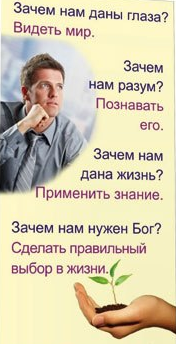 НАШИ КНИГИ РАССКАЖУТ 
ОБ ЭТОМ!ОНИ ДОСТУПНЫ 
И ПОЛЕЗНЫ КАЖДОМУ!ВЕЧНЫЕ КНИГИБиблия в гравюрах Гюстава Доре : с библейскими текстами по синодальному пер. — М. : Российское библейское общество, 1996. — 467 с. : ил.Библия для детей : Священная История в рассказах для чтения в школе и дома / по тексту протоирея Александра Соколова ; худож. В. И. Волынец. — Мн. : Белорусский экзархат, 2010. — 527 с. : ил.Лука святитель : составлено по творениям святителя Луки (Войно - Ясенецкого). — М. : Православное братство святого апостола Иоанна Богослова, 2014. — 416 с.Псалтирь : по благославлению Святейшего Патриарха Московского и всея Руси Алексия II. — М. : Российское Библейское Общество, 2001. — 207 с.Святое Евангелие : по благославлению Святейшего Патриарха Московского и всея Руси Алексия II. — М. : Российское Библейское Общество, 2000. — 362 с.ЧТО ТАКОЕ БИБЛИЯ?Слово «Библия» происходит от латинского и греческого слов, означающих «книга». Это – собирательное имя, так как Библия является книгой для всех людей, на все времена.Шестьдесят шесть различных книг составляют Библию. Они включают книги закона, такие как Левит и Второзаконие; исторические книги, как например, Ездры и Деяния Апостолов; книги поэзии: Псалтирь и Экклесиаст; пророческие книги: Исаии и Откровение; биографические: Евангелия от Матфея и Иоанна; послания: к Титу и к евреям. Около 40 различных человеческих авторов участвовало в написании Библии, которая создавалась на протяжении 1500 лет. Ее авторами были цари, рыбаки, священники, государственные служащие, фермеры, пастухи и врачи. Из всей этой разнообразности возникла невероятная гармония, с общими темами, проходящими от начала до конца. Это объясняется тем фактом, что Библия имеет одного Автора – Бога. Она